Ton ami(e) a reçu cette infographie sur quelques règles à respecter dans sa résidence universitaire, mais il/elle ne les comprend pas et t´a demandé de les interpréter. Écrivez à côté de chaque dessin son significat.(Utilisez toutes les expressions d´obligation).(40-50 mots) (50 points)    _________________________________________________________________________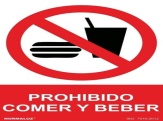 en la habitación  __________________________________________________________________________ 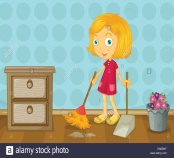 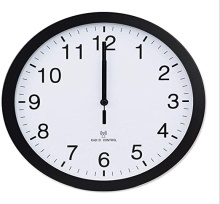       Dormir       ________________________________________________________________________        _______________________________________________________________________                   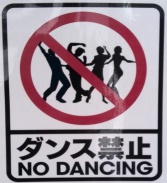 en la habitación ___________________________________________________________________________Horario deestudio :17 :00 a 20 :00